Avis d’Appel à Manifestation d’intérêtN°       005 - 2022/EDBM/PRECI PRESTATAIRE DE GESTION DE COMPTE SUR DES LOGICIELS EN LIGNELe Projet de Réformes liées au Climat des Investissements (PRECI) est subventionné par l’Union Européenne à hauteur de 1 million d’Euros sur trois ans, les activités du PRECI contribueront à l’amélioration de l’environnement des affaires et du climat d’investissement à Madagascar. Les trois principaux objectifs du projet seront de : (1) contribuer à l’amélioration de l’environnement des affaires et au climat d’investissement à Madagascar, (2) contribuer à la digitalisation progressive des procédures administratives liées à la vie des entreprises, (3) contribuer au renforcement des capacités institutionnelles de l’EDBMLe public cible :  Les organismes publics concernés par les réformesLes Ambassades MalagasyLes associations/groupements professionnelsLes Chambres de Commerce et d’IndustrieLes Partenaires Techniques et FinanciersLes réseaux régionaux et internationaux (COMESA RIA, AfrIPANet, WAIPA,) Les Organisations de la Société CivileLes médiasLe grand publicLes membres du CA d’EDBMLes employés d’EDBMEn tant qu’agence nationale de promotion des investissements, l’EDBM souhaite recourir à un prestataire pour la fourniture et la gestion de compte d’utilisateurs sur les outils en ligne et forfait suivant pour une durée de 12 moisGet response, forfait basic avec 2500 contacts (https://www.getresponse.com/fr/pricing)Prezi, forfait plus (https://prezi.com/pricing/)Canvas, forfait Entreprise (https://www.canva.com/fr_fr/tarification/)OBJECTIFSLes abonnements aux outils en ligne permettent de réaliser les créations de support de communication multimédia et gérer les communications avec les partenaires, les cibles et les prospects.ATTRIBUTIONS DU PRESTATAIREGestion de comptePour compléter ses outils de création graphique et de communication digitale, Attributions du prestataireA partir d’identifiant, E-mail, nom d’utilisateur et mots de passe, fourni par EDBM, le prestataire créera des comptes à l’usage exclusif de l’EDBM sur les logiciels en lignes précités.Le prestataire assurera le paiement à temps auprès du fournisseur du forfait et de façon à assurer la continuité de l’accès aux outils en ligneFacturation et modalité de paiementLe prestataire facturera à l’EDBM un service de gestion de compte annuel pour l’ensemble des logiciels et payable à la mise en place du service.Les manifestations d’intérêts, rédigées en français et composées essentiellement d’un CV, les détails des prestations similaires réalisées, et tous les documents justifiant la qualification du candidat, doivent être envoyées par mail ou remises au plus tard le 31 mai 2022 à 15 h 00 à l’adresse suivante :Madame Le Directeur Général ad intérimImmeuble EDBM, Avenue Gal Gabriel RAMANANTSOAAntaninarenina, ANTANANARIVOEmail : tiana.rakotomalala@edbm.mg et edbm@edbm.mg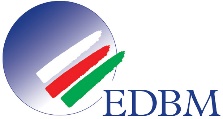 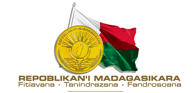 